Estimados apoderados de 3º Básico:Junto con saludar, les enviamos sugerencia de calendarización de esta semana 25 de Unidad 3.SEMANA 25 (19  al 23 de octubre)Este calendario los puede ayudar como familia a organizar la semana del estudiante. *RECUERDA REVISAR Y COMPLETAR EL CALENDARIO DE ACTIVIDADES ONLINE*Algunas sugerencias: imprimirlo, o bien copiarlo en una hoja y pegarlo en un lugar visible para él o ella.Les recordamos que estas actividades deben ser enviadas al correo de cada profesor(a) hasta el día lunes 26 de octubre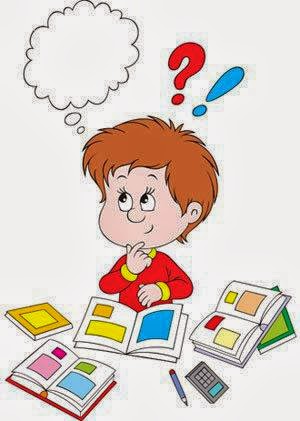 Guía N°3  Familias Romanas Nombre: ……………………………………….……………………… Curso: …………………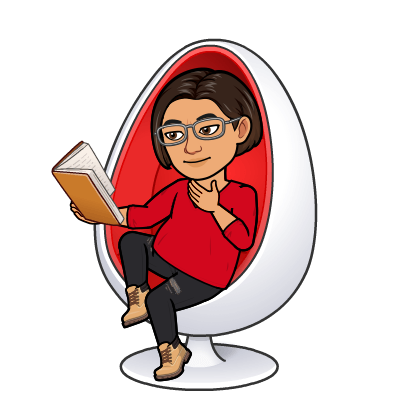 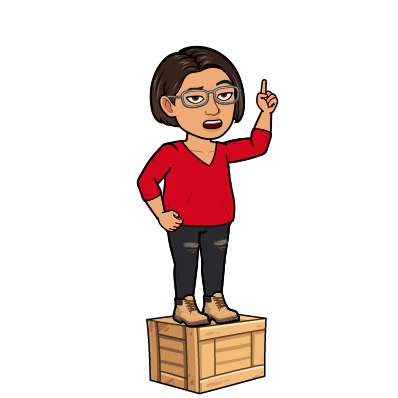 ¿Crees que la familia romana se parece a la familia chilena?………………………………………………………………………………………………………………………………………………………………………………………………………………………………………………………………………………………………………………………………………¿Qué diferencia hay entre nuestras familias y las familias romanas?………………………………………………………………………………………………………………………………………………………………………………………………………………………………………………………………………………………………………………………………………¿Qué te parece que una sociedad tenga esclavos?  ………………………………………………………………………………………………………………………………………………………………………………………………………………………………………………………………………………………………………………………………………¿Qué familia te gusta más la tuya o la romana? ¿Por qué?         ………………………………………………………………………………………………………………………………………………………………………………………………………………………………………………………………………………………………………………………………………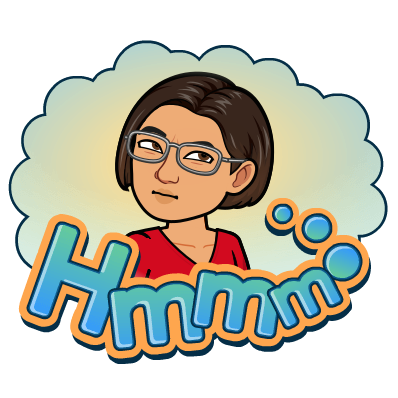 Piensa en tu propia familia y contesta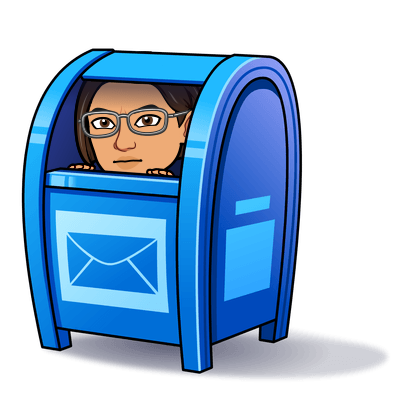 DÍAASIGNATURAACTIVIDADLunes 19MatemáticaGuía N° 3 “¿Qué es el perímetro?”Martes 20LenguajeGuía N° 3 “Expresión oral y declamación”Miércoles 21CienciasGuía N° 3 “Movimiento de los planetas”Jueves 22HistoriaGuía N° 3 “Familias Romanas”Viernes 23Orientación¿Lo escondo o no lo escondo?Mi familia está compuesta por:Actualmente ,vivo con :Entre las actividades que nos gusta hacer como familia está:Dibuja a tu familia en este recuadro: